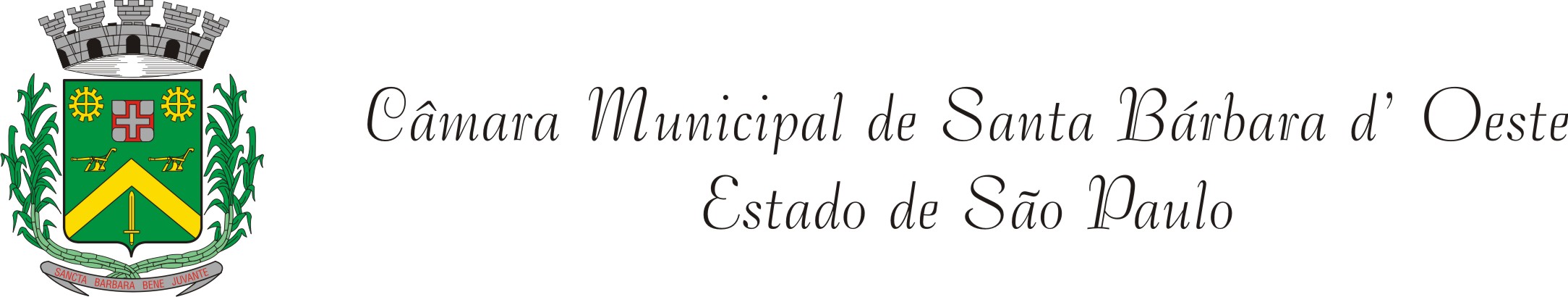 INDICAÇÃO Nº 2612 /11“Construção de uma de Pista de caminhadas e a instalação de uma academia ao ar livre em área situada na Rua Dr. Luiz Roberto dos Santos Mano, esquina com a Avenida Sebastião de Paula Coelho no Bairro Rochelle.”INDICA ao Senhor Prefeito Municipal, na forma regimental, determinar ao setor competente que proceda a construção de uma Pista de caminhadas e a instalação de uma academia ao ar livre no Bairro Rochelle. Justificativa:Referida reivindicação se dá, devido à falta nesse Bairro de um local apropriado a pratica de lazer e exercícios físicos pelos munícipes que desejam maior segurança e tranqüilidade.Entendemos que tal reivindicação seria de grande valia, pois além de enriquecer o Bairro no sentido estrutural, trará grandes benefícios aos apreciadores de exercícios físicos ao ar livre.Plenário “Dr. Tancredo Neves”, em 19 de setembro de 2011.DUCIMAR DE JESUS CARDOSO“Kadu Garçom”-Vereador-